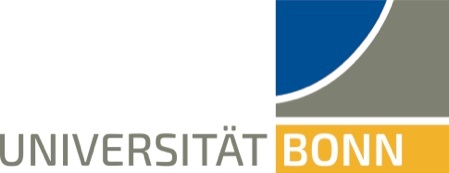 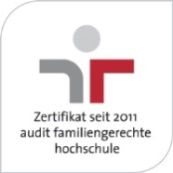 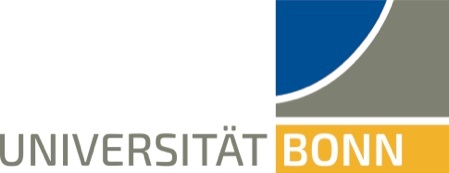 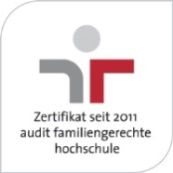 Zur Schärfung und Weiterentwicklung ihres wissenschaftlichen Profils hat die Universität transdisziplinäre Forschungsbereiche/transdisciplinary research areas (TRAs) etabliert. Als neuartige, innovationsfördernde Organisationsstrukturen richten die TRAs die universitäre  Forschung  auf  zentrale  wissenschaftliche,  technologische  und  gesellschaftliche  Zukunftsthemen hin aus. Sie dienen als kreative und explorative Plattformen, auf denen sich Fächer und Fakultäten themenorientiert verbinden und ihre strategische Entwicklung koordinieren. Zum Aufbau eines Koordinationsteams, das die Aktivitäten in den insgesamt sechs universitätsweiten transdisziplinären Forschungsbereichen Mathematik, Modellierung und Simulation komplexer Systeme Bausteine der Materie und grundlegende Wechselwirkungen Leben und Gesundheit Individuen, Institutionen und GesellschaftenVergangene Welten - Zeitgenössische Fragen. Kulturen in Zeit und Raum Innovation und Technologie für eine nachhaltige Zukunftunterstützt, sucht die Universität Bonn zum nächstmöglichen Zeitpunkt unbefristet mehrere			Wissenschaftsmanager (m/w/d) 100 %  15.09.2019  128/19/3.42  bewerbung3.4@verwaltung.uni-bonn.de. Für weitere Auskünfte steht Dr. Holger Impekoven (Tel.: 0228 / 735944) gerne zur Verfügung.Ihre Aufgaben:Unterstützung der Sprecherinnen und Sprecher der transdisziplinären Forschungsbereiche sowie der Steuerungsgremien bei der wissenschaftlichen und administrativen Koordination, Budgetverwaltung und der Umsetzung von Maßnahmen der TRA-internen Forschungsförderung,Mitwirkung bei der Weiterentwicklung der transdisziplinären Forschungsbereiche, bspw. beim Aufbau von Postdoktorandennetzwerken,Koordination diverser Veranstaltungsformate, bspw. Symposien, Konferenzen, Workshops, Summer Schools, Netzwerkveranstaltungen,Erstellen von Berichten über Forschungsaktivitäten, Konzepten für interne Förderformate und Unterstützung bei der Erstellung von Drittmittelanträgen aus den Forschungsbereichen,Koordination und Umsetzung von PR- und Transferaktivitäten,Schnittstellenfunktion (transdisziplinäre Forschungsbereiche, Fakultäten, Exzellenzcluster, Verwaltung, Rektorat).Ihr Profil:überdurchschnittlicher universitärer Abschluss in einem für die TRAs relevanten Fachgebiet, Promotion von Vorteil,mehrjährige Erfahrung im Wissenschafts- bzw. Forschungsmanagement, Erfahrung in der Öffentlichkeitsarbeit, insb. in der Wissenschaftskommunikation (erwünscht),Kenntnisse von universitären Strukturen und Abläufen,Interesse an transdisziplinärer wissenschaftlicher Arbeit,nachgewiesene Kompetenzen in Projektmanagement und Veranstaltungsorganisation,exzellente Englisch- und Deutschkenntnisse in Wort und Schrift,selbstständige und proaktive Handlungsweise, Organisationstalent, Kommunikations- und Teamfähigkeit.Wir bieten:eine abwechslungsreiche und anspruchsvolle Tätigkeit bei einem der größten Arbeitgeber der Region, Arbeitsplatzsicherheit und Standorttreue,flexible Arbeitszeiten in einem innovativen Organisationsmodell (Matrix-Stellen zwischen Forschungsdezernat und Wissenschaftsbereichen), Fort- und Weiterbildungsmöglichkeiten, 13  